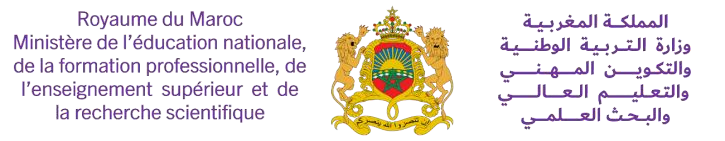 SemaineThèmeCALLectureL.DGrammaireConjugaisionOrthographeLexiqueProductionProjet1Evaluation diagnostique et soutienEvaluation diagnostique et soutienEvaluation diagnostique et soutienEvaluation diagnostique et soutienEvaluation diagnostique et soutienEvaluation diagnostique et soutienEvaluation diagnostique et soutienEvaluation diagnostique et soutienEvaluation diagnostique et soutienEvaluation diagnostique et soutien2Des civilisations universellesRaconter un voyage/ un événementS1: - Les mayas S2: - De l'agriculture àl'écritureLa vie, c'est comme un jardinLa phrase nominale et la phrase verbaleLe présent des verbes usuelsLes accentsL'utilisation du dictionnaireMettre en ordre un texte narratifRéaliser un dossier sur les civilisations universelles3Des civilisations universellesRaconter un voyage/ un événementS1: - Les mayas S2: - De l'agriculture àl'écritureLa vie, c'est comme un jardinLa phrase nominale et la phrase verbaleLe présent des verbes usuelsLes accentsL'utilisation du dictionnaireMettre en ordre un texte narratifRéaliser un dossier sur les civilisations universelles4Des civilisations universellesDécrire un patrimoine, une réalisation et/ou une œuvreS3: - Jardin de l'Alhambra S4: - La construction des pyramidesLa vie, c'est comme un jardinL'adjectif qualificatif épithète et attributL'imparfait des verbes usuelsL'accord de l'adjectif qualificatifLes gentilés (pays/villes + suffixes)Produire un texte narratif/descriptifRéaliser un dossier sur les civilisations universelles5Des civilisations universellesDécrire un patrimoine, une réalisation et/ou une œuvreS3: - Jardin de l'Alhambra S4: - La construction des pyramidesLa vie, c'est comme un jardinL'adjectif qualificatif épithète et attributL'imparfait des verbes usuelsL'accord de l'adjectif qualificatifLes gentilés (pays/villes + suffixes)Produire un texte narratif/descriptifRéaliser un dossier sur les civilisations universelles6Des civilisations universellesEvaluation et consolidation des apprentissages de l'unité 1Evaluation et consolidation des apprentissages de l'unité 1Evaluation et consolidation des apprentissages de l'unité 1Evaluation et consolidation des apprentissages de l'unité 1Evaluation et consolidation des apprentissages de l'unité 1Evaluation et consolidation des apprentissages de l'unité 1Evaluation et consolidation des apprentissages de l'unité 1Evaluation et consolidation des apprentissages de l'unité 1Réaliser un dossier sur les civilisations universelles7La citoyenneté et le comportement civiqueRaconter un événement vécuS1: - Notre journée à vélo S2: - En route vers l'écoleLes casques vertsLa pronominalisation des compléments du verbeLe passé composé des verbes usuelsL'accord du verbe avec le sujetLes synonymesCompléter les bulles d'une bande dessinéeRéaliser une charte sur la citoyenneté et le comportement civique8La citoyenneté et le comportement civiqueRaconter un événement vécuS1: - Notre journée à vélo S2: - En route vers l'écoleLes casques vertsLa pronominalisation des compléments du verbeLe passé composé des verbes usuelsL'accord du verbe avec le sujetLes synonymesCompléter les bulles d'une bande dessinéeRéaliser une charte sur la citoyenneté et le comportement civique9La citoyenneté et le comportement civiqueApprécier, évaluer / exprimer un point de vue et le justifierS3: - Les enfants s'expriment S4: - Contre le harcèlementLes casques vertsLa phrase interrogativeLe futur simple des verbes usuelsL'accord du participe passé avec "être" et "avoir"Lexique thématique de la citoyenneté et du comportement civiqueCompléter une interviewRéaliser une charte sur la citoyenneté et le comportement civique10La citoyenneté et le comportement civiqueApprécier, évaluer / exprimer un point de vue et le justifierS3: - Les enfants s'expriment S4: - Contre le harcèlementLes casques vertsLa phrase interrogativeLe futur simple des verbes usuelsL'accord du participe passé avec "être" et "avoir"Lexique thématique de la citoyenneté et du comportement civiqueCompléter une interviewRéaliser une charte sur la citoyenneté et le comportement civique11La citoyenneté et le comportement civiqueEvaluation et consolidation des apprentissages de l'unité 2Evaluation et consolidation des apprentissages de l'unité 2Evaluation et consolidation des apprentissages de l'unité 2Evaluation et consolidation des apprentissages de l'unité 2Evaluation et consolidation des apprentissages de l'unité 2Evaluation et consolidation des apprentissages de l'unité 2Evaluation et consolidation des apprentissages de l'unité 2Evaluation et consolidation des apprentissages de l'unité 2Réaliser une charte sur la citoyenneté et le comportement civique12Sciences et technologiesDonner des informations pratiquesS1: - C'est quoi l'intelligence artificielle? S2: - Ramène la science !Poème DadaLa négationL'impératif des verbes du 1er groupeLes mots terminés avec (euil, euille, eil/ eille, ail et aille)Les antonymesMettre en ordre un texte informatifRéaliser un journal sur les sciences et technologies13Sciences et technologiesDonner des informations pratiquesS1: - C'est quoi l'intelligence artificielle? S2: - Ramène la science !Poème DadaLa négationL'impératif des verbes du 1er groupeLes mots terminés avec (euil, euille, eil/ eille, ail et aille)Les antonymesMettre en ordre un texte informatifRéaliser un journal sur les sciences et technologies14Sciences et technologiesExprimer un point de vue et le défendreS3: - Les ordinateurs vont-ils remplacer les professeurs?S4: - L'archéologie et lesnouvelles  technologiesPoème DadaLa causeLe conditionnel des verbes usuels du 1er et du 2e groupesTout, toute, tous et ToutesLexique thématique des sciences et des technologiesProduire un texte argumentatifRéaliser un journal sur les sciences et technologies15Sciences et technologiesExprimer un point de vue et le défendreS3: - Les ordinateurs vont-ils remplacer les professeurs?S4: - L'archéologie et lesnouvelles  technologiesPoème DadaLa causeLe conditionnel des verbes usuels du 1er et du 2e groupesTout, toute, tous et ToutesLexique thématique des sciences et des technologiesProduire un texte argumentatifRéaliser un journal sur les sciences et technologies16Sciences et technologiesEvaluation et consolidation des apprentissages de l'unité 3Evaluation et consolidation des apprentissages de l'unité 3Evaluation et consolidation des apprentissages de l'unité 3Evaluation et consolidation des apprentissages de l'unité 3Evaluation et consolidation des apprentissages de l'unité 3Evaluation et consolidation des apprentissages de l'unité 3Evaluation et consolidation des apprentissages de l'unité 3Evaluation et consolidation des apprentissages de l'unité 3Réaliser un journal sur les sciences et technologies17Evaluation Semestrielle et consolidation des acquisEvaluation Semestrielle et consolidation des acquisEvaluation Semestrielle et consolidation des acquisEvaluation Semestrielle et consolidation des acquisEvaluation Semestrielle et consolidation des acquisEvaluation Semestrielle et consolidation des acquisEvaluation Semestrielle et consolidation des acquisEvaluation Semestrielle et consolidation des acquisEvaluation Semestrielle et consolidation des acquisEvaluation Semestrielle et consolidation des acquisSemaineThèmeCALLectureL.DGrammaireConjugaisionOrthographeLexiqueProductionProjet18L'énergie dans notre vieExpliquer un phénomène naturelS1: - Les sources d'énergies renouvelables S2: - L'énergie éolienneL'énergie solaireLe CCL et le CCTLe conditionnel présent des verbes du 3e gr et des verbes pronominauxLe pluriel des noms en "al" et "ail"Les préfixes et les suffixesCompléter un texte explicatifRéaliser une affiche sur la protection de l’énergie19L'énergie dans notre vieExpliquer un phénomène naturelS1: - Les sources d'énergies renouvelables S2: - L'énergie éolienneL'énergie solaireLe CCL et le CCTLe conditionnel présent des verbes du 3e gr et des verbes pronominauxLe pluriel des noms en "al" et "ail"Les préfixes et les suffixesCompléter un texte explicatifRéaliser une affiche sur la protection de l’énergie20L'énergie dans notre vieSuggérer, proposer, donner des indications et inciter à faireS3: - Manifeste pour laprotection de l'énergie S4: - Les décherts deviennent une sourced'énergieL'énergie solaireL'expansion et la réduction de la phraseL'impératif des verbes usuels du 2e groupeQuel(s), Quelle(s) et Qu'elle(s)Lexique thématique de l'énergieEcrire des slogans pour une affiche de sensibilisationRéaliser une affiche sur la protection de l’énergie21L'énergie dans notre vieSuggérer, proposer, donner des indications et inciter à faireS3: - Manifeste pour laprotection de l'énergie S4: - Les décherts deviennent une sourced'énergieL'énergie solaireL'expansion et la réduction de la phraseL'impératif des verbes usuels du 2e groupeQuel(s), Quelle(s) et Qu'elle(s)Lexique thématique de l'énergieEcrire des slogans pour une affiche de sensibilisationRéaliser une affiche sur la protection de l’énergie22L'énergie dans notre vieEvaluation et consolidation des apprentissages de l'unité 4Evaluation et consolidation des apprentissages de l'unité 4Evaluation et consolidation des apprentissages de l'unité 4Evaluation et consolidation des apprentissages de l'unité 4Evaluation et consolidation des apprentissages de l'unité 4Evaluation et consolidation des apprentissages de l'unité 4Evaluation et consolidation des apprentissages de l'unité 4Evaluation et consolidation des apprentissages de l'unité 4Réaliser une affiche sur la protection de l’énergie23Les défis de la vie contemporaineRaconter un événement vécuS1: - les exploits de la médecineS2: - Le rêve d'un avion solaireLa terre pleureLe CCMLe présent des verbes pronominaux usuelsLe pluriel des noms en "ou" et en "eu"Le mot étiquetteProduire un récit (souvenir, événement…)Réaliser un reportage sur les défis de la vie contempo- raine24Les défis de la vie contemporaineRaconter un événement vécuS1: - les exploits de la médecineS2: - Le rêve d'un avion solaireLa terre pleureLe CCMLe présent des verbes pronominaux usuelsLe pluriel des noms en "ou" et en "eu"Le mot étiquetteProduire un récit (souvenir, événement…)Réaliser un reportage sur les défis de la vie contempo- raine25Les défis de la vie contemporaineInformer sur un phénomène social, culturel ou économiqueS3: - Les métiers du futur S4: - Des insectes au menuLa terre pleureLa voix active et la voix passive (verbe au présent)Le passé composé des verbes pronominaux uselsPeu, peux et peutLexique thématique des défix de la vie contempo- raineProduire un article de journal à visée informativeRéaliser un reportage sur les défis de la vie contempo- raine26Les défis de la vie contemporaineInformer sur un phénomène social, culturel ou économiqueS3: - Les métiers du futur S4: - Des insectes au menuLa terre pleureLa voix active et la voix passive (verbe au présent)Le passé composé des verbes pronominaux uselsPeu, peux et peutLexique thématique des défix de la vie contempo- raineProduire un article de journal à visée informativeRéaliser un reportage sur les défis de la vie contempo- raine27Les défis de la vie contemporaineEvaluation et consolidation des apprentissages de l'unité 5Evaluation et consolidation des apprentissages de l'unité 5Evaluation et consolidation des apprentissages de l'unité 5Evaluation et consolidation des apprentissages de l'unité 5Evaluation et consolidation des apprentissages de l'unité 5Evaluation et consolidation des apprentissages de l'unité 5Evaluation et consolidation des apprentissages de l'unité 5Evaluation et consolidation des apprentissages de l'unité 5Réaliser un reportage sur les défis de la vie contempo- raine28Art et créativitéDécrire une personne (acteur, peintre, poète)S1: - Salvador Dali S2: - Abdelwahab DoukkaliEloge de la peintureLa comparaisonL'impératif des verbes du 3e groupe et des verbes pronominauxLe pluriel des mots composésLexique thématique de l'art et de la créativitéProduire un texte descriptif (portrait)Réaliser un dossier sur l’art et la créativité29Art et créativitéDécrire une personne (acteur, peintre, poète)S1: - Salvador Dali S2: - Abdelwahab DoukkaliEloge de la peintureLa comparaisonL'impératif des verbes du 3e groupe et des verbes pronominauxLe pluriel des mots composésLexique thématique de l'art et de la créativitéProduire un texte descriptif (portrait)Réaliser un dossier sur l’art et la créativité30Art et créativitéDécrire un lieu (cinéma, théâtre, club, etc)S3: - Le grand Théâtre CasablanceS4: - Le cœur deCasablanceEloge de la peintureLe discours direct et le discours indirectL'imparfait des verbes pronominaux usuelsLes mots invariablesLes noms composésProduire un texte descriptif (lieu)Réaliser un dossier sur l’art et la créativité31Art et créativitéDécrire un lieu (cinéma, théâtre, club, etc)S3: - Le grand Théâtre CasablanceS4: - Le cœur deCasablanceEloge de la peintureLe discours direct et le discours indirectL'imparfait des verbes pronominaux usuelsLes mots invariablesLes noms composésProduire un texte descriptif (lieu)Réaliser un dossier sur l’art et la créativité32Art et créativitéEvaluation et consolidation des apprentissages de l'unité 6Evaluation et consolidation des apprentissages de l'unité 6Evaluation et consolidation des apprentissages de l'unité 6Evaluation et consolidation des apprentissages de l'unité 6Evaluation et consolidation des apprentissages de l'unité 6Evaluation et consolidation des apprentissages de l'unité 6Evaluation et consolidation des apprentissages de l'unité 6Evaluation et consolidation des apprentissages de l'unité 6Réaliser un dossier sur l’art et la créativité33Evaluation Semestrielle et consolidation des acquisEvaluation Semestrielle et consolidation des acquisEvaluation Semestrielle et consolidation des acquisEvaluation Semestrielle et consolidation des acquisEvaluation Semestrielle et consolidation des acquisEvaluation Semestrielle et consolidation des acquisEvaluation Semestrielle et consolidation des acquisEvaluation Semestrielle et consolidation des acquisEvaluation Semestrielle et consolidation des acquisEvaluation Semestrielle et consolidation des acquis34Opérations de fin d'année scolaireOpérations de fin d'année scolaireOpérations de fin d'année scolaireOpérations de fin d'année scolaireOpérations de fin d'année scolaireOpérations de fin d'année scolaireOpérations de fin d'année scolaireOpérations de fin d'année scolaireOpérations de fin d'année scolaireOpérations de fin d'année scolaire